Mil. Med. Sci. Lett. (Voj. Zdrav. Listy) 2022, 91(supplementum 1)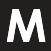 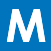 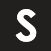 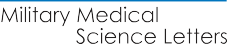 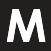 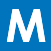 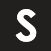 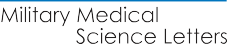 ISSN 2571-113X (Online)Since 1925MEETING ABSTRACTSTITLE OF THE ABSTRACT SHOULD BE PLACED HERE (CAPITAL FONT, TIMES NEW ROMAN, FONT SIZE 16)First author name and surname 1,2 (number of affiliations should be adjusted), Second author name and surname 1,2, …Presenting author: First name and surname (e-mail address)1 Institution name, Address, ZIP code, City name, Country2 Institution name, Address, ZIP code, City name, CountryThe body of the abstract should be placed here (max. 1600 characters allowed including spaces, Times New Roman, font size 10). The body of the abstract should contain acknowledgment/funding.Keywords: max 5 keywords allowed, separated by semi-colonsReferences (max 3 references allowed, using Vancouver style – see example below)Aziz H, Zia A, Anwer A, Aziz M, Fatima S, Faheem M. Zika virus: Global health challenge, threat and current situation. Journal of Medical Virology. 2017;89(6):943-951.1